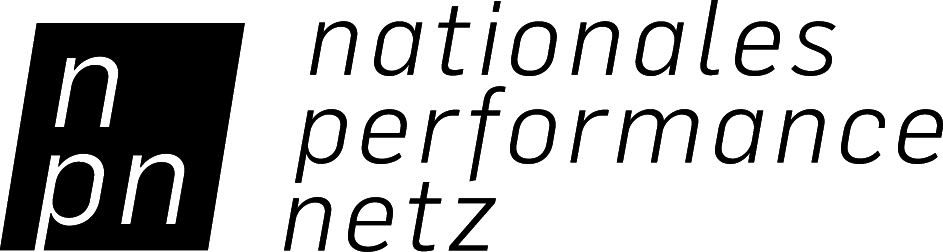 VERWENDUNGSNACHWEISKOPRODUKTIONSFÖRDERUNG TANZIch versichere/ Wir versichern, dass die im Verwendungsnachweis gemachten Angaben den tatsächlichen Kosten entsprechen. Die Ausgaben waren notwendig. Es wurde wirtschaftlich und sparsam verfahren. Alle genannten Kosten kann ich/ können wir durch Originalbelege nachweisen. Die Originalbelege können gemäß Fördervertrag zu Prüfzwecken eingesehen werden. Ort      , Datum      Rechtsverbindliche Unterschrift/en:  _________________________ / _________________________ ZUWENDUNGSEMPFÄNGER*IN (= Antragsteller*in/ Koproduzent*in 1)Name        Vertretungsberechtigte*r      Adresse      Telefon      E-Mail      FÖRDERPROJEKTName der Kompanie/ des/der Künstler*in        Titel der Produktion      Projektbeginn      Ort und Datum der Premiere      OBLIGATORISCHE ANLAGENUnterschriebene Einnahmen-Ausgaben-Rechnung für die Produktion vom Projektbeginn bis zur Premiere inklusive einer Einzelpostenaufstellung bzw. Buchungs-/ Kontierungsliste (siehe https://www.jointadventures.net/nationales-performance-netz/koproduktionen-tanz) Belege in Kopie und Belegübersicht über Ausgaben in Höhe des Zuwendungsbetrags für die Positionen, die laut Zuwendungsvertrag im Rahmen des NPN gefördert werden Sachbericht: max. 1 DIN-A4-SeitePublikationsnachweise: je 1 Exemplar pro Publikation (Programmheft, Flyer, Abendzettel, Plakat etc.)Evaluation (zusätzlich per E-Mail auch an mobility@dachverband-tanz.de zu senden)